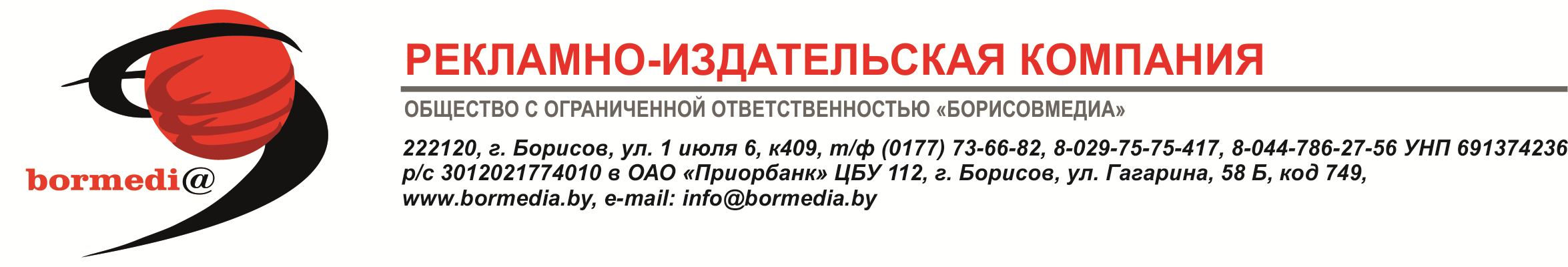                                                                                                  Даешь рекламу в массы!Рекламный буклет тиражом 11 000 экземпляров8 страниц, формат А3, газетная бумага, из них: 4 стр. - цветная печать (первая, последняя, разворот), 4 стр. - ч/б печать. Распространяется еженедельно и бесплатно Способ распространения – почтальонами через почтовые ящики.Каждую неделю меняем район распространения!Соответственно, за месяц Ваша реклама попадает в 44 000 почтовых ящиков!Эффективно и недорого!1-я полоса (цветная)                                  4 000 руб.  (см. кв.)Последняя полоса (цветная)                    3 800 руб.  (см. кв.)Внутренние полосы (цветные)                3 500 руб.  (см. кв.)Внутренние полосы (черно-белые)         2 600 руб.  (см. кв.)+ бесплатное размещение на борисовском рекламном порталеhttp://www.obovsem.by/Скидки при единовременной заявке на 4 выхода и более:Вся полоса (страница формат АЗ внутренняя) ч/б – 1 900 000 рублей.                  цветная  – 3 100 000 рублей.Изготовление рекламного модуля БЕСПЛАТНОПодробнее об этих и других услугах на  http://www.bormedia.by/Конт. тел. 8 (0177) 73 66 82;     75 75  417        586 27 76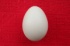 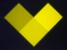 Размер модуля (см.кв)Скидка       до 50 см.кв.       10%       50,1 и более        20%